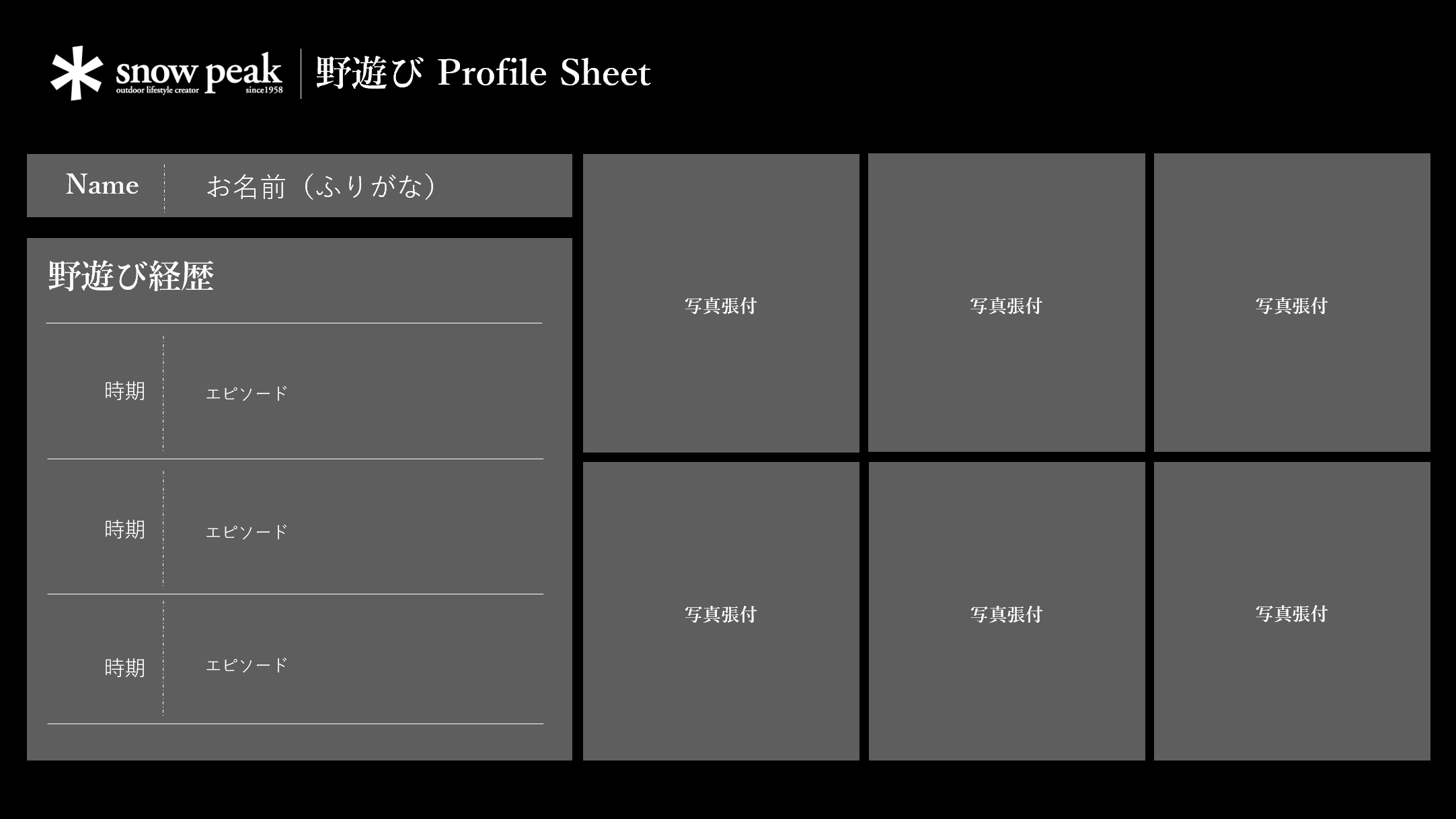 履歴書履歴書　　　年　　　月　　　日現在ふりがな　氏名生年月日 　　　　　　　　年　　　月　　　日生　(満　　歳) 　　　　　　　　年　　　月　　　日生　(満　　歳)※記載は任意です。未記載とすることも可能です性別：ふりがな 電話：現住所〒〒E-mail年月学  歴 （卒業歴のみご記載下さい）年月資  格 ・ 免  許Snow Peakを志望する動機人財本部｜推薦コメント人財本部｜推薦コメント人財本部｜推薦コメント人財本部｜推薦コメント最終選考評価最終選考評価最終選考評価最終選考評価山井社長副社長副社長MEMO